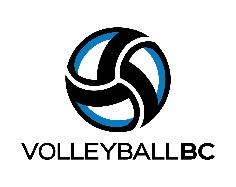 DECLARATION OF COMPLIANCE – COVID-19Participant’s Name (print): 	___________________________________________________Participant’s Parent/Guardian	___________________________________________________(if the Participant is under the age of majority)Email:				___________________________________________________Telephone:			___________________________________________________Volleyball BC and its affiliated Clubs (collectively the “Organization”) requires disclosure of exposure or illness in order to safeguard the health and safety of all participants and limit the further outbreak of COVID-19.  This Declaration of Compliance will be kept safely, and personal information will not be disclosed unless as required by law or with your consent. A Participant (or the Participant’s parent/guardian, if the Participant is under the age of majority) who is unable to agree to the terms outlined in this document is not permitted to participate in the Organization’s activities, programs, or services at this time. I, the undersigned being the Participant or the Participant’s Parent/Guardian (if the Participant is under the age of majority), hereby acknowledge and agree to the terms outlined in this document:The novel coronavirus, COVID-19, has been declared a worldwide pandemic by the World Health Organization and COVID-19 is extremely contagious. The Organization has put in place preventative measures to reduce the spread of COVID-19 and requires all Participants (or their Parent/Guardian, when applicable) to adhere to the compliance standards described in this document.The Participant has not been diagnosed with COVID-19, OR if the Participant was diagnosed with COVID-19, the Participant was cleared as noncontagious by provincial or local public health authorities more than 14 days prior to the date this Declaration of Compliance was signed.The Participant has not been exposed to a person with a confirmed case of COVID-19; OR if the Participant was exposed to a person with a confirmed case of COVID-19, the date of exposure was more than 14 days prior to the date this Declaration of Compliance was signed.The Participant has not experienced cold or flu-like symptoms in the last 14 days (including fever, cough, sore throat, shortness of breath, respiratory illness, difficulty breathing). If the Participant experiences any cold or flu-like symptoms after submitting this Declaration of Compliance, the Participant will not attend any of the Organization’s activities, programs or services until at least 14 days have passed since those symptoms were last experienced.  The Participant has not, nor has any member of the Participant’s household, travelled to or had a lay-over in any country outside Canada in the past 14 days. If the Participant travels, or if anyone in the Participant’s household, travels outside Canada or travels by aeroplane outside of the Province of British Columbia after submitting this Declaration of Compliance, the Participant will not attend any of the Organization’s activities, programs or services until at least 14 days have passed since the date of return.  The Participant is following recommended guidelines, including but not limited to, practicing physical distancing, trying to maintain separation of six feet from others, frequent handwashing, and otherwise limiting exposure to COVID-19. The Participant will follow the safety, physical distancing and hygiene protocols of the Organization as outlined on the Organisation’s website.This document will remain in effect until the Organization, per the direction of the provincial government and provincial health officials, determines that the acknowledgements in this Declaration of Compliance are no longer required. The Organization may remove the Participant from participation in the activities, programs or services of the Organization at any time and for any reason if the Organization believes, in its sole discretion, that the Participant is no longer in compliance with any of the terms described in this document.The Participant consents to disclosing the information in this Declaration of Compliance and also consents to the Organization collecting their personal information for the purposes of risk management and contact tracing during the COVID-19 pandemic. Signature:	_____________________________________	Date:  ___________________		Participant Signature:	_____________________________________	Date:  ___________________		(Parent/Guardian if under the age of majority)